Информация Пестречинского муниципального района1. Пестречинский муниципальный район Республики Татарстан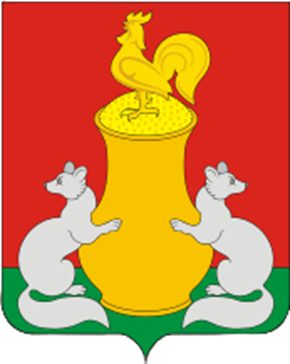 2. В Пестречинском муниципальном районе в 2022-2023 учебном году в системе образования находятся:37 образовательных организации (18 общеобразовательных организации, 16 дошкольных образовательных учреждения, 1 коррекционная школа – интернат, 1 вечерняя (сменная) школа при УФСИН ИК- 3, 1 учреждение дополнительного образования); всего 845 педагогических работников, из них – 655 педагогов имеют категории (77,51%): 170 педагогов имеют высшую квалификационную категорию (20.12%);485 педагогов – первую квалификационную категорию (57,4%). В общеобразовательных организациях района в 2022-2023 учебном году обучалось:7470 обучающихся школ, 2969 воспитанников ДОУ, 708 воспитанников УДО. В Пестречинском муниципальном районе 80 педагогов-наставников ведут систематическую индивидуальную и коллективную работу по развитию у педагогов необходимых навыков и умений ведения педагогической деятельности. 3. Цель наставничества: обеспечение профессионального роста педагогических кадров, способных осуществлять качественное общее образование в условиях реализации обновленных ФГОС НОО, ООО и СОО; освоение технологий интенсивного развития личности педагога, передачи опыта и знаний;тиражирование опыта по формированию педагогических навыков цифровой грамотности.4. В Пестречинском муниципальном районе разработана и действует Муниципальная целевая модель наставничества педагогических работников, целью которой является создание системы правовых, организационно-педагогических, учебно-методических, управленческих, финансовых условий и механизмов развития наставничества в образовательных организациях для обеспечения непрерывного профессионального роста и профессионального самоопределения педагогических работников, самореализации и закрепления в профессии, включая молодых/начинающих педагогов.В результате внедрения и реализации системы наставничества планируется создать эффективную среду наставничестваПредполагаемые результаты реализации Целевой модели: создание благоприятных условий для непрерывного профессионального роста; личностное развитие и самореализация педагогических работников; рост числа закрепившихся в профессии молодых/начинающих педагогов; развитие профессиональных перспектив педагогов старшего возраста в условиях цифровизации образования; методическое сопровождение системы наставничества образовательной организации; создание цифровой информационно-коммуникативной среды наставничества; обмен инновационным опытом в сфере практик наставничества педагогических работников; анализ динамики успеваемости обучающихся ВПР/ОГЭ/ЕГЭ; анализ динамики участия обучающихся в олимпиадах и других конкурсных мероприятиях.В рамках реализации Целевой модели в районе проводятся ежегодно:практико-ориентированные семинары, в рамках которых учителя показывают открытые уроки, мастер-классы, делятся опытом работы; Семинар «Наставничество как стратегия непрерывного развития педагогического потенциала» ,2022 г.Районный конкурс для педагогов – наставников «Лучший наставник года», 2023г. Районный конкурс профессионального мастерства для наставляемых педагогов «Лига мастеров», 2023г.«Повышение профессиональной компетентности через реализацию индивидуального образовательного маршрута», 2023г.;Фестиваль педагогического мастерства «Марафон успеха» для наставляемых педагогов,2022 г.Сетевое взаимодействие наставников (управленческой командой) с 3 группами педагогов: Молодой учитель, Учитель – мастер, Учитель – новатор», 2023 г.5. Ключевые проекты в области наставничества в Пестречинском районе:методика построения занятия, соответствующего требованиям ФГОС;поддержка детской инициативы и самостоятельности, создание условий обеспечения позитивной мотивации воспитанников, создание «Ситуации успеха».Модель наставничества включает в себя подпроекты:подпроект «Открытые двери» включает следующие направления: диссеминация успешного управленческого и педагогического опыта школ-лидеров через консультации; открытые уроки; мастер-классы; практические сессии; тренинги и др. Практика показывает, что такая форма наставничества для начинающих управленцев и молодых специалистов с высоким потенциалом позволяет более полно раскрыть свои способности, и в дальнейшем способствует их профессиональному становлению.подпроект «Современный урок от финалистов профессиональных конкурсов»:мастер-сессии победителей и призеров профессиональных конкурсов; районное мероприятие «Единый методический день»;Форумы инновационных управленческих и педагогических практик;современные уроки с использованием инновационных образовательных технологий;показывают мастер-классы. Победители профессиональных конкурсов: «Учитель года», «Педагогический дебют», Лучший учитель татарского языка». (Победителей среди педагогов- наставников в конкурсах профессионального мастерства и грантополучателей в муниципальном районе - 27 чел.)В Пестречинском муниципальном районе проводится «Единый методический день» Цель мероприятия: обмен опытом руководителей и педагогов, которые способны на высоком уровне не только обеспечить образовательный процесс, но и решить задачи общего развития детей авторскими педагогическими средствами.	Реализация проекта: сохранить контингент молодых специалистов, создать систему дифференцированной целенаправленной методической работы с начинающими управленцами и молодыми педагогами, повысить профессиональную компетентность педагогических и управленческих кадров.6. В Пестречинском районе создано и действует «Сообщество молодых педагогов». В 2022-2023 учебном году сообщество состояло из 20 молодых педагогов.Цель Сообщества - повышение профессиональной компетентности, обеспечение профессионального роста, обучения и развития молодых педагогов. (Участники Школы молодых педагогов проекта «Учитель 2.0» 2022 – 2023 учебный год – 8 человек).Лучшие педагоги-наставники 1. 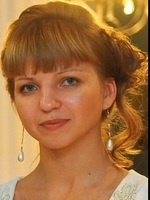 Егошина Элина Александровна, учитель математики высшей квалификационной категории, Муниципальное бюджетное общеобразовательное учреждение «Пестречинская средняя общеобразовательная школа №1 с углубленным изучением отдельных предметов», с 2013 года, стаж 10 лет. Стаж наставнической деятельности – 5 лет. Достижения: Почетная грамота Министерства образования и науки Республики Татарстан, Грант «Педагог-наставник», республиканский, 2019г. Ссылка на статью: http://www.irort.ru/ru/node/2320?ysclid=ljwwxngd8n326859690 2. 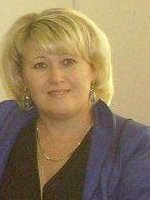 Чукурова Галина Ильгизовна, учитель родного (татарского) языка и литературы высшей квалификационной категории, Муниципальное бюджетное общеобразовательное учреждение «Пестречинская средняя общеобразова-тельная школа №1 с углубленным изучением отдельных предметов», с 1998 года, стаж 30 лет. Стаж наставнической деятельности – 20 лет. Достижения: Грант «Учитель-эксперт», республиканский, 2018г.Ссылка на статью: https://edu.tatar.ru/user/subscriptions/communities3. 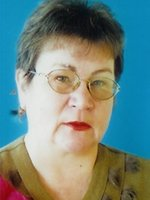 Геффель Венера Ивановна, учитель биологии высшей квалификационный категории, Муниципальное бюджетное общеобразовательное учреждение «Пестречинская средняя общеобразовательная школа №1 с углубленным изучением отдельных предметов», с 1993 года стаж 40 лет. Стаж наставнической деятельности – 32 года. Заслуженный учитель Республики Татарстан. Достижения: Грант «Учитель-эксперт», республиканский, 2018г.Ссылка: https://образовательные-материалырф/публикации/42605/3692888